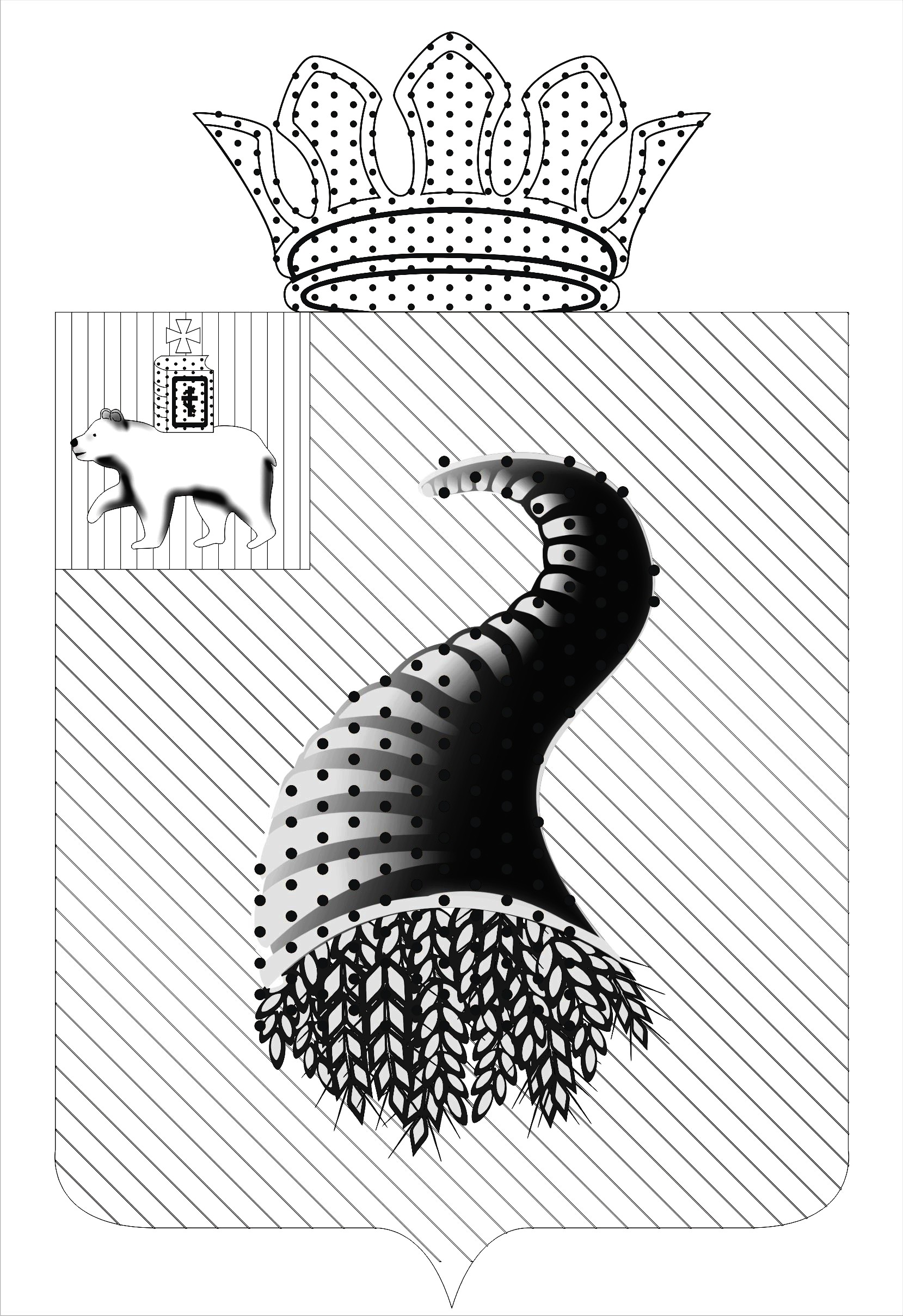 617470, Пермский край, г. Кунгур, ул. Советская, 22 тел./факс 8-34-271-2-46-65  ИНН / КПП 5917594717 / 591701001 ОГРН 1065917021060                                                              ЗАКЛЮЧЕНИЕпо результатам внешней проверки отчёта об исполнении бюджета Комсомольского сельского поселения за 2017 год, представленного в форме проекта решения Совета депутатов Комсомольского сельского поселения «Об утверждении отчёта об исполнении бюджета Комсомольского сельского поселения за 2017 год»28 апреля 2018                                                                                             	№   16-спЗаключение Контрольно-счетной палаты муниципального образования «Кунгурский муниципальный район» (далее – КСП) на годовой отчет об исполнении бюджета Комсомольского сельского поселения  с учетом данных внешней проверки годовой бюджетной отчетности главных администраторов бюджетных средств подготовлено в соответствии с требованиями статей 157, 264.4 Бюджетного кодекса Российской Федерации (далее - БК РФ),  п.3 ч.2 статьи 9 Федерального закона от 07.02.2011 № 6-ФЗ «Об общих принципах организации и деятельности контрольно-счетных органов субъектов Российской Федерации и муниципальных образований», статьи 33 Положения о бюджетном процессе в Комсомольском сельском поселении, утвержденного решением Совета депутатов Комсомольского сельского поселения от 19.11.2017  № 38 (далее – Положение о бюджетном процессе) и на основании Соглашения о передаче части полномочий по решению вопросов местного значения.Цель проведения внешней проверки:-	установление законности, полноты и достоверности представленных в составе отчета об исполнении бюджета документов и материалов;- 	установление соответствия фактического исполнения бюджета его плановым назначениям, установленным решениями Совета депутатов сельского поселения;-	установление полноты бюджетной отчетности главных распорядителей бюджетных средств, главных администраторов доходов бюджета, главных администраторов источников финансирования дефицита бюджета (далее - главные администраторы бюджетных средств), её соответствия требованиям Инструкции о порядке составления и предоставления годовой, квартальной и месячной отчетности об исполнении бюджетов бюджетной системы Российской Федерации, утвержденной приказом Минфина РФ от 28.12.2010 № 191н (далее – Инструкция 191н);-	оценка достоверности показателей бюджетной отчетности главных администраторов бюджетных средств.Отчет об исполнении бюджета Комсомольского сельского поселения за 2017 год поступил в КСП 30.03.2018 с соблюдением срока, установленного ч.3 статьи 264.4 БК РФ. Документы и материалы к отчету представлены в полном объеме. Состав документов и материалов соответствует требованиям статьи 264.6 БК РФ.Общая оценка исполнения бюджета Комсомольского сельского поселения за 2017 год.Бюджет Комсомольского сельского поселения на 2017 год утверждён Советом депутатов (решение от 27.12.2016 № 135) по расходам в сумме 12 063,0 тыс.руб., исходя из прогнозируемого объема доходов 12 063,0 тыс.руб.Как и в предыдущие годы, в ходе исполнения бюджета сельского поселения утвержденные показатели неоднократно корректировались. В течение 2017 года Советом депутатов в бюджет сельского поселения были внесены шестью решениями изменения и дополнения. Показатели, предусмотренные в редакции решения Совета депутатов сельского поселения   от 06.12.2017 № 173 «О внесении изменений и дополнений в решение Совета депутатов Комсомольского сельского поселения от 27.12.2016 № 135 «О бюджете Комсомольского сельского поселения на 2017 год и на плановый период 2018 и 2019 годов» отличаются от показателей, предусмотренных кассовым планом и уточненной сводной бюджетной росписи. Данные представлены в таблицах. Таблица № 1 (тыс. руб.)Таблица 2 (тыс.руб.)Отклонение объемов показателей образовалось в связи с тем, что в решении Совета депутатов от 06.12.2017г. № 173 неучтенно уведомление об изменении лимитов бюджетных обязательств от 27.12.2017г. от Министерства территориального развития Пермского края по субсидии бюджетам сельских поселений на осуществление дорожной деятельности по ремонту автомобильной дороги по ул. Юбилейная п. Комсомольский в сумме 57,2 тыс. руб. Данные об исполнении бюджета сельского поселения за 2017 год приведены в таблице: Таблица 3 (тыс.руб.)Как видно из таблицы, увеличение доходов бюджета за 2017 год по сравнению с первоначально утвержденным значением составило 28 767,9 тыс.руб. Расходная часть бюджета в течение года была увеличена на 9 389,8 тыс.руб.По сравнению с 2016 годом показатели исполнения бюджета в 2017 году по доходам выше на 21,5 процентных пункта. По расходам исполнение бюджета ниже на 6,2 % к уровню 2016 года. По итогам исполнения бюджета сельского поселения в 2016 и 2017 годах образовался профицит, результатом исполнения бюджета поселения явилось превышение доходов над расходами.Таблица 4 (тыс.руб.)В нарушение ст. 217 Бюджетного кодекса, администрацией Комсомольского сельского поселения не принят Порядок составления и ведения сводной бюджетной росписи.  В нарушение ст. 217.1 Бюджетного кодекса, администрацией Комсомольского сельского поселения не принят Порядок составления и ведения кассового плана.Годовые показатели по источникам финансирования дефицита соответствуют утвержденным показателям сводной бюджетной росписи отчетного финансового года.Годовые показатели кассового плана по расходам соответствуют показателям бюджетных ассигнований по расходам сводной бюджетной росписи отчетного финансового года.  Далее по тексту заключения приводится анализ исполнения доходов бюджета за 2017 год исходя из показателей кассового плата в редакции от 29.12.2017г., анализ исполнения расходов исходя из показателей сводной бюджетной росписи на 01.01.2018. 2. Анализ исполнения доходной части бюджета Комсомольского сельского поселения за 2017 годВ 2017 году в бюджет сельского поселения поступило 41 163,3 тыс.руб., что составляет 101 % к уточненным бюджетным назначениям:Таблица 5 (тыс.руб.)Перевыполнение бюджетных назначений по доходам в 2017 году в общей сумме 332,4 тыс.руб. обеспечено сверхплановыми поступлениями по группе «Налоговые и неналоговые доходы» в сумме 488,5 тыс. руб., в том числе: - налоговые доходы поступили в сумме 35 134,5 тыс.руб. или выше плановых назначений на 1 %;- неналоговые доходы поступили в сумме 65,8 тыс.руб., или выше плановых назначений на 65 %.По «Безвозмездным поступлениям» неисполнение бюджетных назначений составило 156,1 тыс.руб. или 3 %.В структуре группы «Налоговые и неналоговые доходы» удельный вес налоговых платежей составил 100 %. Бюджетные полномочия по администрированию большинства налогов, сборов и иных обязательных платежей осуществляла Федеральная налоговая служба, а именно: налога на доходы физических лиц, налогов на совокупный доход, налогов на имущество.Администратором по налогам на товары (работы, услуги), реализуемые на территории Российской Федерации определено Федеральное казначейство.Штрафы, санкции, возмещение ущерба администрировала Администрация Комсомольского сельского поселения.Кроме этого, в приложении 2 к решению Совета депутатов Комсомольского сельского поселения от 27.12.2016 № 135 утверждён перечень закрепляемых за главным администратором доходов бюджета – администрацией Комсомольского сельского поселения   - видов (подвидов) доходов бюджета сельского поселения. Данные по исполнению доходной части бюджета за 2017 год в сравнении с 2016 годом представлены в таблице:Таблица 6 (тыс.руб.)В отчетном году также, как и в предыдущем году, доля налоговых и неналоговых доходов занимает наибольший удельный вес – 86 %.  По отношению к 2016 году доходная часть бюджета сельского поселения увеличилась на 18 739,6 тыс. руб. или на 84 %, в том числе:- за счет увеличения по группе «Налоговые и неналоговые доходы» на 15886,5 тыс.руб., в том числе налоговых доходов на 15 888,2 тыс. руб. (в связи с поступлением единого сельскохозяйственного налога) и снижения неналоговых доходов на 1,7 тыс.руб. (за счет снижения дохода от аренды имущества, так как расторгнут договор с ГАУЗ «Ленская ЦРБ»).- за счет увеличения объема безвозмездных поступлений на 2 853,1 тыс.руб. в связи с выделением в 2017 году субсидий бюджетам бюджетной системы, а также с выделением в большем объеме дотаций на выравнивание бюджетной обеспеченности.В 2017 году налоговые доходы поступили выше утвержденных бюджетных назначений на 462,6 тыс.руб. (на 1 %) и составили 35 134,5 тыс.руб. Данные по исполнению утвержденных бюджетных назначений по налоговым доходам в 2017 году приведены в таблице:Таблица 7 (тыс.руб.)План по поступлениям налоговых доходов в 2017 году относительно утвержденных бюджетных назначений выполнен по всем поступающим налогам, за исключения транспортного налога (не выполнение плана менее 1 %). Основное перевыполнение, согласно отчета, - по налогу на доходы физических лиц.В структуре налоговых доходов бюджета поселения в 2017 году основную часть занимает единый сельскохозяйственный налог – 77 %.По состоянию на 01.01.2018 общая сумма задолженности по налогам и сборам в бюджет, по данным Межрайонной инспекции федеральной налоговой службы № 5 по Пермскому краю -  1443,0 тыс.руб., сумма уменьшилась на 90,0 тыс.руб. или на 6 % по отношению к началу года. Наибольший удельный вес в сумме недоимки занимает транспортный налог – 76 % от общей суммы задолженности по налоговым платежам. По отношению к бюджетным назначениям неналоговые поступления в 2017 году составили 165 % или 65,8 тыс.руб.Основные показатели, характеризующие исполнение бюджета по неналоговым доходам в 2017 году, приведены в таблице:Таблица 8 (тыс.руб.)Как видно из таблицы, в структуре неналоговых доходов основную долю занимают прочие поступления от использования имущества (55 %).Превышение объема поступления неналоговых доходов в 2017 году относительно утвержденных бюджетных назначений отмечается по всем поступающим доходам, в целом составило 25,9 тыс.руб.  При этом основное перевыполнение бюджетных назначений сложилось по прочим поступлениям от использования имущества в сумме 11,6 тыс.руб., в связи с погашением задолженности по оплате за соц. найм жилья.По статье доходы от перечисления части прибыли, остающейся после уплаты налогов и иных обязательных платежей муниципальных унитарных предприятий, созданных сельскими поселениями, не планировались, фактически поступили в бюджет от МУП «ЖКХ Комсомольское» за 2015 год в сумме 1,1 тыс. руб.Объем поступивших в 2017 году в бюджет сельского поселения безвозмездных средств составил 5 963,0 тыс.руб., что на 156,1 тыс.руб. меньше утвержденных бюджетных назначений, что составило 3 %.Данные о безвозмездных поступлениях приведены в таблице:Таблица 9 (тыс.руб.)В структуре безвозмездных поступлений от других бюджетов бюджетной системы РФ основную долю (58 %) составляют дотации, 36 % составили субсидии, 5 % приходится на субвенции. Неисполнение бюджетных назначений по подгруппе «Безвозмездные поступления от других бюджетов бюджетной системы РФ» составило 156,1 тыс.руб., в том числе:- по прочим субсидиям бюджетам сельских поселений 136,6 тыс. руб. (сумма экономии по результатам процедуры закупки), возвращена в бюджет Пермского края 24.08.2017. Изменения в Закон Пермского края от 29.12.2016 № 34-ПК «О бюджете Пермского края на 2017 год и на плановый период 2018 и 2019 годов» не внесены;- по субвенции бюджетам муниципальных образований на предоставление мер социальной поддержки отдельным категориям граждан, работающим в государственных и муниципальных организациях Пермского края и проживающим в сельской местности и поселках городского типа (рабочих поселках), по оплате жилого помещения и коммунальных услуг 19,5 тыс. руб., в связи с отсутствием потребности.В бюджет сельского поселения поступили прочие безвозмездные поступления в сумме 277,5 тыс. руб., в том числе: - на реализацию проекта ТОС «Сквер Мечты» (от физических лиц 12,5 тыс. руб., от юридических лиц 15,0 тыс. руб.);- на развитие территории Комсомольского сельского поселения от юридических лиц 250,0 тыс. руб. В бюджет сельского поселения поступили доходы от возврата остатков субсидий, субвенций и иных межбюджетных трансфертов, имеющих целевое назначение, прошлых лет в сумме 47,2 тыс. руб. от Управление развития инфраструктуры Кунгурского муниципального района (возврат средств участником программы обеспечение жильем граждан, проживающих в сельской местности не освоенных в 2017г.).Из бюджета сельского поселения произведен возврат остатков субсидий, субвенций и иных межбюджетных трансфертов, имеющих целевое назначение и не использованных по состоянию на 01.01.2017 в общей сумме 25,2 тыс.руб. в доход бюджета Пермского края, в том числе:- на предоставление мер социальной поддержки по оплате жилищно- коммунальных услуг отдельным категориям граждан, работающим и проживающим в сельской местности и поселках городского типа 19,1 тыс. руб.  (заявка № 1 от 17.01.2017г.);- на мероприятия по отлову безнадзорных животных, их транспортировке, учету и регистрации, содержанию, лечению, кастрации, эвтаназии, утилизации в сумме 5,9 тыс. руб. (заявка № 2 от 17.01.2017г.);- на администрирование по мероприятиям по отлову безнадзорных животных в сумме 0,2 тыс. руб. (заявка № 3 от 17.01.2017г.).В соответствии с п. 5 ст. 242 Бюджетного кодекса РФ, не использованные по состоянию на 1 января текущего финансового года межбюджетные трансферты, полученные в форме субсидий, субвенций и иных межбюджетных трансфертов, имеющих целевое назначение, перечислены в доход бюджета, из которого они были ранее предоставлены, в течение первых 15 рабочих дней текущего финансового года.3. Анализ исполнения расходной части бюджета Комсомольского сельского поселенияПри утверждении бюджета на 2017 год на расходы предполагалось направить 12 063,0 тыс.руб. Уточненной бюджетной росписью утверждены расходы в сумме 21 452,8 тыс.руб. В течение 2017 года бюджетные ассигнования уточнялись практически по всем разделам классификации расходов бюджета, за исключением 0200 «Национальная оборона». В результате изменение плановых назначений по расходам выглядит следующим образом:Таблица 10 (тыс.руб.)По сравнению с первоначально утвержденным бюджетом произошло увеличение расходной части 2017 года на 9 389,8 тыс. руб. или на 78 %. Наиболее значительно расходы бюджета сельского поселения увеличены по следующим разделам:- 0500 «Жилищно-коммунальное хозяйство» расходы бюджета сельского поселения увеличились в 4,7 раза за счет дополнительно выделенных в течении года бюджетных ассигнований на благоустройство в сумме 4 341,9 тыс. руб. (в том числе на реализацию проекта ТОС «Сквер Мечты» - 672,0 тыс. руб.), на коммунальное хозяйство - 585,8 тыс. руб., - 0400 «Национальная экономика» в 2,5 раза в связи с выделением субсидий бюджетам сельских поселений на осуществление дорожной деятельности в отношении дорог общего пользования на 1 241,4 тыс.руб., а также увеличены дорожный фонд за счет поступления единого сельскохозяйственного налога в конце года на содержание автомобильных дорог в сумме 1050,2 тыс. руб.   По сравнению с 2016 годом расходы уменьшились на 1 845,1 тыс.руб. или на 8 %. Исполнение расходов по функциональной структуре за последние два года представлено в таблице:Таблица 11 (тыс.руб.)Как видно из таблицы, в 2017 году структура расходов бюджета сельского поселения не изменилась. В отчетном году наибольший удельный вес занимают расходы на жилищно-коммунальное хозяйство – 31 %, на общегосударственные вопросы – 26 %, на культуру, кинематографию – 23 %.По сравнению с 2016 годом снижение расходов в 2017 году в сумме 1 845,1 тыс. руб. или на 8 %, в том числе по разделам:- 0800 «Культура, кинематография» на 1 180,4 тыс. руб. или 20 % в связи с проведением в 2016 году ремонтных работ в МБУК «Библиотека Комсомольского сельского поселения» и МБУК «Комсомольский ЦД»;- по разделу 0500 «Жилищно-коммунальное хозяйство» на 1 098,8 тыс. руб. или на 15 %, это связано с тем, что в 2016 году приобретены жилые помещения (две квартиры и комната в общежитии) в муниципальную собственность сельского поселения.Не смотря на общее снижение расходов, произошло увеличение расходов по разделу 0400 «Национальная экономика» в 1,5 раза в связи с выделением из бюджета Пермского края субсидий бюджетам муниципальных образований на ремонт автомобильных дорог общего пользования местного значения.На финансирование расходов социально-культурной сферы в 2017 году приходилось 26 % расходов бюджета (в 2016 – 30 %). При снижении общих расходов на 1 845,1 тыс.руб. или 8 %, расходы на социальную сферу сократились на 1376,4 тыс.руб. или на 21 % за счет сферы «Культура, кинематография», структура социальных расходов не изменилась. Таблица 12 (тыс.руб.)Данные об исполнении в 2017 году бюджетных ассигнований по разделам классификации расходов бюджета сельского поселения представлены в таблице:Таблица 13 (тыс.руб.)Имеется остаток ассигнований по пяти разделам классификации расходов из восьми.  При этом уровень исполнения бюджетных ассигнований по разделу 0400 «Национальная экономика» в 2017 году оказался ниже среднего процента исполнения расходов в целом, это связано с низким освоением денежных средств по целевой статье «Содержание автомобильных дорог и искусственных сооружений на них», в виду того, что доходы поступили в конце года, освоить не успели.Решением о бюджете сельского поселения на 2017 год определено 2 главных распорядителя бюджетных средств.Данные по освоению выделенных бюджетных ассигнований в отчетном году главными распорядителями бюджетных средств приведены в таблице:Таблица 14 (тыс.руб.)На уровне среднего исполнение бюджетных ассигнований по Администрации Комсомольского сельского поселения (93 %). Основными причинами неполного освоения бюджетных ассигнований Администрацией Комсомольского сельского поселения явились: - не освоены средства бюджета по разделу общегосударственные вопросы в сумме 113,0 тыс.руб., в связи с отсутствием потребности;  - не освоены средства дорожного фонда в сумме 1 014,7 тыс.руб., в виду того, что доходы поступили в конце года, освоить не успели; - не освоены средства бюджета по разделу жилищно-коммунальное хозяйство в сумме 312,7 тыс. руб. (в том числе по благоустройству – 286,3 тыс. руб., остаток средств сложился по причине отсутствия потребности).По разделу 0100 «Общегосударственные вопросы» бюджетные ассигнования предусмотрены в общей сумме 5 389,2 тыс.руб., освоены в сумме 5 276,2 тыс.руб. или на 98 %. Общее неисполнение бюджетных назначений по данному разделу в сумме 113,0 тыс.руб. (в связи с отсутствием потребности). Исполнение расходов по подразделам бюджетной классификации характеризуется следующим показателем:Таблица 15 (тыс. руб.)В структуре раздела «Общегосударственные вопросы» наибольший удельный вес составили расходы на функционирование местной администрации (65 %).	Резервный фонд ежегодно предусматривается в бюджете сельского поселения на очередной финансовый год и плановый период по подразделу 0111 «Резервные фонды».  Согласно первоначально утверждённому бюджету расходы по данному подразделу планировались в объеме 50,0 тыс.руб., что не превышает 3% от общего объема расходов. В течение года сумма не использована.  По разделу 0200 «Национальная оборона» на мобилизационную вневойсковую подготовку (подраздел раздел 0203) бюджетные ассигнования предусмотрены в общей сумме 181,8 тыс.руб., средства использованы в полном объеме.По разделу 0300 «Национальная безопасность и правоохранительная деятельность» бюджетные ассигнования предусмотрены в общей сумме 163,7 тыс.руб., исполнены 100 %, в том числе:- по подразделу 0309 «Защита населения и территории от чрезвычайных ситуаций природного и техногенного характера, гражданская оборона» на предупреждение и ликвидацию последствий чрезвычайных ситуаций и стихийных бедствий природного и техногенного характера в сумме 2,9 тыс. руб.;	- по подразделу 0314 «Другие вопросы в области национальной безопасности и правоохранительной деятельности» на мероприятия по пожарной безопасности в сумме 160,8 тыс. руб.Бюджетные ассигнования по разделу 0400 «Национальная экономика» были предусмотрены в общей сумме 4 086,1 тыс. руб., исполнены в сумме 3 071,4 тыс.руб. или на 75 % на финансирование расходов по подразделу 0409 «Дорожное хозяйство (дорожные фонды)» в рамках дорожного фонда Комсомольского сельского поселения, в том числе: Таблица 16 (тыс.руб.)Остаток средств дорожного фонда в сумме 1 014,7 тыс.руб., неполное освоение средств в виду того, что доходы поступили в конце года, освоить не успели.  Расходы по разделу 0500 «Жилищно-коммунальное хозяйство» предусмотрены в общей сумме 6 458,2 тыс.руб., исполнены в сумме 6 145,5 тыс.руб. или на 95 %. Финансирование расходов в сфере жилищно-коммунального хозяйства в 2017 году осуществлялось по трем подразделам, данные об исполнении бюджетных назначений приведены в таблице:Таблица 17 (тыс.руб.)Расходы в сфере жилищного хозяйства в 2017 году предусмотрены в общей сумме 176,6 тыс.руб., фактически исполнены на 151,9 тыс. руб. или на 86 %. Ниже среднего процента исполнения по подразделу 0501 целевой статье 5521375100 «Капитальный ремонт и ремонт муниципального жилищного фонда» - остаток средств в сумме 23,5 тыс.руб. сложился по причине отсутствия потребности.Расходы по подразделу 0502 «Коммунальное хозяйство» предусмотрены в общей сумме 850,8 тыс.руб., исполнены в сумме 849,1 тыс. руб. или 100 %, остаток средств в сумме 1,7 тыс.руб., что составляет менее 1 %.  Расходы по подразделу 0503 «Благоустройство» были предусмотрены в сумме 5 430,8 тыс.руб., исполнены в сумме 5 144,5 тыс.руб. или на 95 % (остаток средств в сумме 286,3 тыс.руб., в связи с отсутствием потребности).В 2017 году по разделу 0800 «Культура и кинематография» предусмотрены бюджетные назначения в сумме 4 582,7 тыс.руб., исполнены на 100% на финансирование расходов по подразделу 0801 «Культура» в форме:- субсидии бюджетным учреждениям, на выполнение муниципальных заданий – 4 152,7 тыс. руб.;- субсидии на иные цели 430,0 тыс. руб., на развитие и укрепления материально-технической базы муниципальных домов культуры, расположенных в сельских поселениях.В 2017 году расходы по разделу 1000 «Социальная политика» утверждены в сумме 490,9 тыс.руб., исполнены на 471,4 тыс. руб. или на 96 %. По подразделу «Пенсионное обеспечение» бюджетные ассигнования предусмотрены в сумме 99,0 тыс.руб., исполнены на 100 %. По подразделу «Социальное обеспечение населения» бюджетные ассигнования предусмотрены в сумме 391,9 тыс.руб., исполнены в сумме 372,4 тыс. руб. или на 95 %, освоены не в полном объеме выделенные бюджетные ассигнования по целевой статье 523002С020 «Предоставление мер социальной поддержки отдельным категориям граждан, работающим в муниципальных учреждениях и проживающих в сельской местности и поселках городского типа (рабочих поселках), по оплате жилого помещения и коммунальных услуг» в сумме 19,5 тыс.руб. по причине отсутствия потребности.На 2017 год расходы бюджета по разделу 1100 «Физическая культура и спорт» предусмотрены в сумме 100,2 тыс.руб., исполнены в сумме 99,8 тыс. руб., остаток средств в сумме 0,4 тыс. руб., по подразделу 1102 «Массовый спорт».4. Источники финансирования дефицита бюджетаВ течение 2017 года при исполнении бюджета сельского поселения просматривалась тенденция опережающего роста поступления доходов над исполнением расходов во первом и третьем кварталах, данные приведены в таблице: Таблица 18 (тыс. руб.)В отчетном году наблюдается неравномерное исполнение доходной и расходной частей бюджета, 33 % общего объема расходов в 2017 году пришлось на 3 квартал. Решением о бюджете сельского поселения первоначально основные характеристики бюджета утверждены без дефицита. Бюджет сельского поселения по итогам 2017 года планировался с профицитом в сумме 19 378,1 тыс. руб. По данным отчета об исполнении бюджета бюджет сельского поселения в 2017 году исполнен с превышением доходов над расходами в сумме 21 170,8 тыс. руб.5. Муниципальный долг и расходы на его обслуживание Муниципальный долг на 01.01.2017 и на 01.01.2018 отсутствует.Решением о бюджете сельского поселения на 2017 год предоставление муниципальных гарантий не планировалось. В отчетном финансовом году кредиты от кредитных организаций не привлекались.6. Внешняя проверка бюджетной отчетности главных администраторов бюджетных средств 6.1. Администрация Комсомольского сельского поселения (далее – Администрация) является органом местного самоуправления, осуществляющим исполнительно-распорядительные функции и наделенным полномочиями по решению вопросов местного значения, полномочиями для осуществления отдельных государственных полномочий, переданных органам местного самоуправления Комсомольского сельского поселения Кунгурского муниципального района законами Российской Федерации и законами Пермского края  и действует на основании Положения администрации Комсомольского поселения, утвержденного решением Совета депутатов Комсомольского сельского поселения от 28.02.2006 № 28.Финансирование расходов на содержание Администрации осуществляется за счёт средств бюджета сельского поселения.Бюджетная отчётность за 2017 год предоставлена в КСП на основании Соглашения о передаче части полномочий по решению вопросов местного значения и является сводной, включающей в себя отчеты двух подведомственных учреждений, что подтверждено формой 0503161 «Сведения о количестве подведомственных участников бюджетного процесса, учреждений и государственных (муниципальных) унитарных предприятий».Состав и формы бюджетной отчётности, представленные на проверку, соответствуют составу и формам отчётов, утверждённым пунктом 11.1 Инструкции № 191н. В соответствии с пунктом 6 Инструкции № 191н бюджетная отчетность подписана главой сельского поселения и специалистом по бухгалтерскому учету. Формы бюджетной отчетности, содержащие плановые и аналитические показатели, подписаны руководителем планово-экономической службы (форма 0503127 «Отчёт об исполнении бюджета главного распорядителя, распорядителя, получателя бюджетных средств, главного администратора, администратора источников финансирования дефицита бюджета, главного администратора, администратора доходов бюджета», форма 0503128 «Отчет о принятых бюджетных обязательствах», форма 0503160 «Пояснительная записка»). Бюджетная отчётность Администрации за 2017 финансовый год составлена на основе данных: Главной книги и других регистров бюджетного учёта, установленных законодательством Российской Федерации для получателей бюджетных средств, главных администраторов доходов бюджетов.В отчётном периоде Администрация не осуществляла предпринимательскую и иную приносящую доход деятельность.Анализ формы 0503130 «Баланс главного распорядителя, распорядителя, получателя бюджетных средств, главного администратора, администратора источников финансирования дефицита бюджета, главного администратора, администратора доходов бюджета» (далее – Баланс) на 01.01.2018 показывает, что остатки по счетам корректно перенесены из предыдущего периода и не содержат отклонений, что согласуется с данными формы 0503173 «Сведения об изменении остатков валюты баланса» по бюджетной деятельности. Остатки на конец предыдущего отчетного финансового года и на начало отчетного финансового года не изменились, расхождений нет. Нефинансовые  активы  (раздел 1  Баланса)  на  01.01.2018    года      составили 44 450 268,66 руб. по бюджетной деятельности. Балансовая стоимость основных средств составила 9 557 406,69 руб., в том числе амортизация 8 139 110,71 руб. Непроизведенные активы (земельные участки) – 655 116,0 руб., материальные запасы – 97 793,77 руб. Вложения в нефинансовые активы составили 741 658,57 руб., расходы на реализацию инвестиционного проекта подтверждены данными формы 0503190 «Сведения о вложениях в объекты недвижимого имущества, объектах незавершенного строительства». Нефинансовые активы имущества казны составили 57 416 864,26 руб., в том числе амортизация имущества, составляющего казну – 15 879 459,92 руб. Проверка показала, что данные Баланса по указанным счетам соответствуют данным формы 0503168 «Сведения о движении нефинансовых активов», составленным по бюджетной деятельности. Финансовые активы (раздел 2 Баланса) на 01.01.2018 составили   10 403 740,18 руб. по бюджетной деятельности. По счёту 020100000 «Денежные средства учреждения» остатка на последнюю дату отчётного финансового года нет, что подтверждено формой 0503178 «Сведения об остатках денежных средств на счетах получателя бюджетных средств».  По счету 020400000 «Финансовые  вложения» отражен  показатель   в  сумме   10 088 916,75 руб., что соответствует форме 0503171 «Сведения о финансовых вложениях получателя бюджетных средств, администратора источников финансирования дефицита бюджета».При сопоставлении данных Баланса на 01.01.2018 по счетам 020500000 «Расчёты по доходам», 020600000 «Расчеты по выданным авансам», 030300000 «Расчеты по платежам в бюджеты» с итоговыми данными формы 0503169 «Сведения по дебиторской и кредиторской задолженности» (дебиторская задолженность) по бюджетной деятельности расхождений не выявлено.  На конец отчетного  периода  числится  просроченная  дебиторская  задолженность   в  сумме 306 390,11 руб. по налоговым платежам. По счету 020800000 «Расчеты с подотчетными лицами» отражены нулевые показатели, форма 0503169 «Сведения по дебиторской и кредиторской задолженности» (дебиторская задолженность) данных по этому счету не содержит.  Остаток по обязательствам (раздел 3 Баланса) на конец 2017 года – 595 002,71 руб. При сопоставлении данных Баланса по счетам 020500000 «Расчеты по доходам», 030200000 «Расчеты по принятым обязательствам», 030300000 «Расчеты по платежам в бюджеты», 030400000 «Прочие расчеты с кредиторами» на конец отчётного периода с итоговыми данными формы 0503169 «Сведения по дебиторской и кредиторской задолженности» (кредиторская задолженность) на 01.01.2018 расхождений не выявлено. Просроченная задолженность отсутствует.Анализ отчёта Администрации по форме 0503127 «Отчёт об исполнении бюджета главного распорядителя, распорядителя, получателя бюджетных средств, главного администратора, администратора источников финансирования дефицита бюджета, главного администратора, администратора доходов бюджета», как главного распорядителя бюджетных средств, показал, что доходы бюджета составили 41 163 340,93 руб. или 101 % от утверждённых бюджетных назначений, сверхплановые поступления 332 483,28 руб. Согласно данным формы 0503127, утвержденные бюджетные назначения по расходам на 2017 год по Администрации составили 21 356 112,88 руб., исполнение 19 895 834,95руб. или 93 %, неисполненные назначения составили 1 460 277,93 руб. Это соответствует бюджетной росписи по данному главному распорядителю бюджетных средств, а также данным формы 0503164.В форме 0503164 «Сведения об исполнении бюджета» в графе 8 и 9 «Причины отклонений от планового процента исполнения» не отражены коды и пояснения причин отклонений по доходам, по расходам и источникам финансирования дефицита бюджета.Показатели граф 4, 5 и 10 формы 0503128 «Отчет о принятых бюджетных обязательствах» соответствуют показателям граф 4, 5 и 9 формы 0503127 «Отчёт об исполнении бюджета главного распорядителя, распорядителя, получателя бюджетных средств, главного администратора, администратора источников финансирования дефицита бюджета, главного администратора, администратора доходов бюджета». В составе «Пояснительной записки» представлены все требуемые Инструкцией 191н формы. 6.2. Совет депутатов Комсомольского сельского поселения (далее – Совет депутатов) выборный, коллегиальный, постоянно действующий представительный орган местного самоуправления Комсомольского сельского поселения и действует   на основании Положения, утвержденного решением Совета депутатов Комсомольского сельского поселения от 29.11.2005 № 6.Финансирование расходов на содержание Совета депутатов осуществляется за счёт средств бюджета сельского поселения.Бюджетная отчётность за 2017 год представлена в КСП   на основании Соглашения о передаче части полномочий по решению вопросов местного значения. Подведомственных учреждений нет, что подтверждено формой 0503161 «Сведения о количестве подведомственных участников бюджетного процесса, учреждений и государственных (муниципальных) унитарных предприятий». Состав и формы бюджетной отчётности, представленные на проверку, соответствуют составу и формам отчётов, утверждённым пунктом 11.1 Инструкции № 191н.В соответствии с пунктом 6 Инструкции № 191н бюджетная отчетность подписана главой сельского поселения и специалистом по бухгалтерскому учету. Формы бюджетной отчетности, содержащие плановые и аналитические показатели, подписаны руководителем планово-экономической службы (форма 0503127 «Отчёт об исполнении бюджета главного распорядителя, распорядителя, получателя бюджетных средств, главного администратора, администратора источников финансирования дефицита бюджета, главного администратора, администратора доходов бюджета», форма 0503128 «Отчет о принятых бюджетных обязательствах», форма 0503160 «Пояснительная записка»). Бюджетная отчётность Совета депутатов за 2017 финансовый год составлена на основе данных: Главной книги и других регистров бюджетного учёта, установленных законодательством Российской Федерации для получателей бюджетных средств, главных администраторов доходов бюджетов.В отчётном периоде Совет депутатов не осуществлял предпринимательскую и иную приносящую доход деятельность.В соответствии с требованиями Инструкции № 191н, перечень форм отчетности, не включенных в состав бюджетной отчетности за отчетный период ввиду отсутствия числовых значений показателей, отражен в разделе 5 «Прочие вопросы деятельности субъекта бюджетной отчетности» Пояснительной записки.Стоимость активов, обязательств, финансового результата на начало и конец отчетного финансового года отсутствует, что подтверждено формой 0503130 «Баланс главного распорядителя, распорядителя, получателя бюджетных средств, главного администратора, администратора источников финансирования дефицита бюджета, главного администратора, администратора доходов бюджета». Анализ отчёта Совета депутатов по форме 0503127 «Отчёт об исполнении бюджета главного распорядителя, распорядителя, получателя бюджетных средств, главного администратора, администратора источников финансирования дефицита бюджета, главного администратора, администратора доходов бюджета», как главного распорядителя бюджетных средств, показал, что доходы отсутствуют. Согласно данным формы 0503127, утвержденные бюджетные назначения по расходам на 2017 год по Совету депутатов составили 96 663,0 руб., исполнение 96 663,0 руб. или 100 %. Это соответствует бюджетной росписи по данному главному распорядителю бюджетных средств, а также данным формы 0503164. Показатели граф 4, 5 и 10 формы 0503128 «Отчет о принятых бюджетных обязательствах» соответствуют показателям граф 4,5 и 9 формы 0503127«Отчёт об исполнении бюджета главного распорядителя, распорядителя, получателя бюджетных средств, главного администратора, администратора источников финансирования дефицита бюджета, главного администратора, администратора доходов бюджета». В составе «Пояснительной записки» представлены все требуемые Инструкцией 191н формы.  7. ВыводыВ результате проведенной внешней проверки годового отчета об исполнении бюджета Комсомольского сельского поселения за 2017 год, представленного в форме проекта решения Совета депутатов Комсомольского сельского поселения «Об утверждении отчёта об исполнении бюджета Комсомольского сельского поселения за 2017 год» установлено, что годовой отчет об исполнении бюджета сельского поселения за 2017 год поступил в КСП 30.03.2018г. с соблюдением установленного срока. Документы и материалы к отчету представлены в полном объеме. Состав документов и материалов соответствует требованиям статьи 264.6 БК РФ.Решением о бюджете сельского поселения первоначально основные характеристики бюджета утверждены без дефицита. Бюджет сельского поселения по итогам 2017 года планировался с профицитом в сумме 19 378,1 тыс. руб. По данным отчета об исполнении бюджета бюджет сельского поселения в 2017 году исполнен с превышением доходов над расходами в сумме 21 170,8 тыс. руб.В течение 2017 года Советом депутатов в бюджет сельского поселения были внесены шестью решениями изменения и дополнения. В 2017 году в бюджет сельского поселения поступило 41 163,3 тыс.руб., что составляет 101 % к уточненным бюджетным назначениям.В структуре фактически поступивших доходов наибольший удельный вес приходится на налоговые и неналоговые доходы – 86 %, безвозмездные поступления 14 %. По отношению к 2016 году доходная часть бюджета сельского поселения увеличилась на 18 739,6 тыс. руб. или на 84 %, в том числе:- за счет увеличения по группе «Налоговые и неналоговые доходы» на 15886,5 тыс.руб., в том числе налоговых доходов на 15 888,2 тыс. руб. (в связи с поступлением единого сельскохозяйственного налога) и снижения неналоговых доходов на 1,7 тыс.руб. (за счет снижения дохода от аренды имущества, так как расторгнут договор с ГАУЗ «Ленская ЦРБ»).- за счет увеличения объема безвозмездных поступлений на 2 853,1 тыс.руб. в связи с выделением в 2017 году субсидий бюджетам бюджетной системы, а также с выделением в большем объеме дотаций на выравнивание бюджетной обеспеченности.По состоянию на 01.01.2018 общая сумма задолженности по налогам и сборам в бюджет, по данным Межрайонной инспекции федеральной налоговой службы № 5 по Пермскому краю -  1443,0 тыс.руб., сумма уменьшилась на 90,0 тыс.руб. или на 6 % по отношению к началу года. Наибольший удельный вес в сумме недоимки занимает транспортный налог – 76 % от общей суммы задолженности по налоговым платежам. При утверждении бюджета на 2017 год на расходы предполагалось направить 12 063,0 тыс.руб. Уточненной бюджетной росписью утверждены расходы в сумме 21 452,8 тыс.руб. В течение 2017 года бюджетные ассигнования уточнялись по разделам классификации расходов бюджета, за исключением 0200 «Национальная оборона».По сравнению с первоначально утвержденным бюджетом произошло увеличение расходной части 2017 года на 9 389,8 тыс. руб. или на 78 %. Наиболее значительно расходы бюджета сельского поселения увеличены по следующим разделам:- 0500 «Жилищно-коммунальное хозяйство» расходы бюджета сельского поселения увеличились в 4,7 раза за счет дополнительно выделенных в течении года бюджетных ассигнований на благоустройство в сумме 4 341,9 тыс. руб. (в том числе на реализацию проекта ТОС «Сквер Мечты» - 672,0 тыс. руб.), на коммунальное хозяйство - 585,8 тыс. руб., - 0400 «Национальная экономика» в 2,5 раза в связи с выделением субсидий бюджетам сельских поселений на осуществление дорожной деятельности в отношении дорог общего пользования на 1 241,4 тыс.руб., а также увеличен дорожный фонд за счет поступления единого сельскохозяйственного налога в конце года на содержание автомобильных дорог в сумме 1050,2 тыс. руб.  Имеется остаток ассигнований по пяти разделам классификации расходов из восьми. При этом уровень исполнения бюджетных ассигнований по разделу 0400 «Национальная экономика» в 2017 году оказался ниже среднего процента исполнения расходов в целом, это связано с низким освоением денежных средств по целевой статье «Содержание автомобильных дорог и искусственных сооружений на них», в виду того, что доходы поступили в конце года, освоить не успели.Решением о бюджете сельского поселения на 2017 год определено 2 главных распорядителя бюджетных средств.На финансирование расходов социально-культурной сферы в 2017 году приходилось 26 % расходов бюджета. Результаты внешней проверки бюджетной отчетности главных администраторов бюджетных средств за 2017 год показали, что бюджетная отчетность является достаточно информативной. Однако в ходе проведения внешней проверки установлены случаи неполного заполнения обязательных форм бюджетной отчетности.Контрольно-счетная палата муниципального образования «Кунгурский муниципальный район» считает, что проект Решения Совета депутатов Комсомольского сельского поселения «Об исполнении бюджета Комсомольского сельского поселения за 2017 год» может быть рассмотрен Советом депутатов Комсомольского сельского поселения   и принят в установленном порядке.Председатель Контрольно-счетной палатымуниципального образования«Кунгурский  муниципальный район»					           П.В.Козлова   КОНТРОЛЬНО-СЧЕТНАЯ ПАЛАТА МУНИЦИПАЛЬНОГО ОБРАЗОВАНИЯ «КУНГУРСКИЙ МУНИЦИПАЛЬНЫЙ РАЙОН»Наименование ГРБСКВДНаименование КВДРешение Совета депутатов от 06.12.2017 № 173Кассовый план от 29.12.2017 Откло-нениеАдминистрация Комсомольского сельского поселения906 2 02 2021610 0000 151Субсидии бюджетам сельских поселений на осуществление дорожной деятельности в отношении автомобильных дорог общего пользования, а также капитального ремонта и ремонта дворовых территорий многоквартирных домов, проездов к дворовым территориям многоквартирных домов населенных пунктов639,1581,9-57,2Наименование ГРБСКФСРЦелевая статьяНаименование расходовРешение Совета депутатов от 06.12.2017 № 173Уточненная сводная бюджетная роспись   Откло-нениеАдминистрация Комсомольского сельского поселения40954412ST200Ремонт автомобильных дорог общего пользования местного значения сельских поселений Пермского края, в том числе дворовых территорий многоквартирных домов, проездов к дворовым территориям многоквартирных домов639,1581,9-57,2НаименованиеПервоначальный бюджет (Решение Совета депутатов от 27.12.2016 № 135)Уточненный кассовый план от 29.12.2017Отклоне-ниеИсполнено за 2017 годИсполнено за 2017 годИсполнено за 2017 годНаименованиеПервоначальный бюджет (Решение Совета депутатов от 27.12.2016 № 135)Уточненный кассовый план от 29.12.2017Отклоне-ниеСуммав % кв % кНаименованиеПервоначальный бюджет (Решение Совета депутатов от 27.12.2016 № 135)Уточненный кассовый план от 29.12.2017Отклоне-ниеСуммаУтвержденному бюджетуУточнен-ному плануДоходы12 063,040 830,928 767,941 163,3341101Расходы12 063,021 452,89 389,819 992,516693Дефицит «-», профицит «+»019 378,119 378,121 170,8Наименование 201620162016201720172017Отклонение % исполненияНаименование БюджетОтчет%Уточненный кассовый план от 29.12.2017Отчет%Отклонение % исполненияДоходы28 285,5022 423,7079,340 830,941 163,3100,821,5Расходы21 975,8021 837,6099,421 452,819 992,593,2-6,2Дефицит «-», профицит «+»6 309,7586,1-20,119 378,121 170,87,6НаименованиеУточненный кассовый план от 29.12.2017ОтчетДоляОтклонение% выполненияДоходы налоговые и неналоговые 34 711,835 200,386488,5101Налоговые доходы34 671,935 134,5100462,6101Неналоговые доходы39,965,8025,9165Безвозмездные поступления6 119,15 963,014-156,197Всего доходов40 830,941 163,3100332,4101НаименованиеОтчет 2016Структура доходов 2016 Отчет 2017Структура доходов 2017 Откло-нениеТемп роста/сниженияНалоговые и неналоговые доходы19 313,808635 200,38615 886,582Налоговые доходы19 246,3010035 134,510015 888,283Неналоговые доходы67,5065,80-1,7-3Безвозмездные поступления3 109,90145 963,0142 853,192Всего доходов22 423,710041 163,310018 739,684НаименованиеУточненный кассовый план от 29.12.2017ОтчетДоляОтклонение% выполненияНалоговые доходы, всего34 671,935 134,5100,0462,6101НДФЛ5 000,05 277,515277,5106Акцизы 304,1326,7122,6107ЕСХН26 884,126884,1770,0100Налог на имущество364,6447,3182,7123Транспортный налог1 416,51411,94-4,6100Земельный налог686,9768,6281,7112Госпошлина15,718,402,7117НаименованиеУточненный кассовый план от 29.12.2017ОтчетДоляОтклонение% выполненияНеналоговые доходы, всего39,965,810025,9165Арендная плата за земли1,61,620100    Аренда имущества14,021,3317,3152Прочие поступления от использования    имущества24,335,95511,6148    Доходы от перечисления части прибыли01,121,1100Доходы, поступающие в порядке возмещения расходов, понесенных в связи с эксплуатацией имущества сельских поселений00,310,3100Штрафы, санкции, возмещение ущерба05,695,6100НаименованиеУточненный кассовый план от 29.12.2017ОтчетДоляОтклонение% выполненияБезвозмездные поступления, всего6 119,15 963,0100-156,197Безвозмездные поступления от других бюджетов бюджетной системы РФ5 819,65 663,595-156,197Дотации бюджетам муниципальных образований3 286,33 286,3580,0100Субсидии бюджетам муниципальных образований2 183,32 046,736-136,694Субвенции бюджетам муниципальных образований310,0290,55-19,594Иные межбюджетные трансферты40,040,010,0100Прочие безвозмездные поступления277,5277,540,0100Доходы бюджетов сельских поселений от возврата остатков субсидий, субвенций и иных межбюджетных трансфертов, имеющих целевое назначение, прошлых лет47,247,210,0100Возврат остатков субсидий, субвенций и иных межбюджетных трансфертов, имеющих целевое назначение, прошлых лет-25,2-25,200,0100 РазделНаименованиеПервоначальный бюджетСводная бюджетная роспись на 01.01.2018.Отклонение% роста/снижения0100Общегосударственные вопросы4 440,95 389,2948,3210200Национальная оборона181,8181,80,000300Национальная безопасность и правоохранительная деятельность0,0163,7163,71000400Национальная экономика1 651,44 086,12 434,71470500Жилищно-коммунальное хозяйство1 362,46 458,25 095,83740800Культура, кинематография4 152,74 582,7430,0101000Социальная политика221,0490,9269,91221100Физическая культура и спорт52,8100,247,490Всего расходов12 063,021 452,89 389,878РазделНаименованиеОтчет 2016Структура  отчета 2016Отчет 2017Структура  отчета 2017Откло-нениеТемп роста/снижения0100Общегосударственные вопросы5 446,0255 276,226-169,8-30200Национальная оборона186,21181,81-4,4-20300Национальная безопасность и правоохранительная деятельность408,02163,71-244,3-600400Национальная экономика2 022,893 071,4151 048,6520500Жилищно-коммунальное хозяйство7 244,3336 145,531-1 098,8-150800Культура, кинематография5 763,1264 582,723-1 180,4-201000Социальная политика422,82471,4248,6111100Физическая культура и спорт344,4299,81-244,6-71Всего расходов21 837,610019 992,5100-1 845,1-8НаименованиеОтчет 2016ДоляОтчет 2017ДоляОтклонение 2017/2016% роста/снижения 2017/2016Культура, кинематография5 763,1884 582,789-1 180,4-20Социальная политика422,87471,4948,611Физическая культура и спорт344,4599,82-244,6-71Всего социальных расходов6 530,31005 153,9100-1 376,4-21Всего расходов бюджета21 837,619 992,5-1 845,1-8Доля социальной отрасли в общей сумме расходов3026-4 РазделНаименованиеСводная бюджетная роспись на 01.01.2018.ОтчетДоля% исполненияОтклонение0100Общегосударственные вопросы5 389,25 276,22698-113,00200Национальная оборона181,8181,811000,00300Национальная безопасность и правоохранительная деятельность 163,7163,711000,00400Национальная экономика4 086,13 071,41575-1 014,70500Жилищно-коммунальное хозяйство6 458,26 145,53195-312,70800Культура, кинематография4 582,74 582,7231000,01000Социальная политика490,9471,4296-19,51100Физическая культура и спорт100,299,81100-0,4Всего расходов21 452,819 992,510093-1 460,3НаименованиеСводная бюджетная роспись на 01.01.2018.ОтчетОтклонение% выполненияСовет депутатов Комсомольского сельского поселения96,796,70,0100Администрация Комсомольского сельского поселения21 356,119 895,8-1460,393Всего расходов21452,819 992,5-1 460,393 РазделНаименованиеСводная бюджетная роспись на 01.01.2018.ОтчетДоля% исполненияОтклонение0100Общегосударственные вопросы, всего5 389,25 276,210098-113,00102Функционирование высшего должностного лица органа местного самоуправления885,4885,4181000,00103Функционирование представительных органов местного самоуправления73,773,711000,00104Функционирование органов исполнительной власти местных администраций3 486,83 451,36599-35,50107Обеспечение проведения выборов и референдумов29,529,501000,00111Резервные фонды50,00,000-50,00113Другие общегосударственные вопросы863,8836,31697-27,5НаименованиеСводная бюджетная роспись на 01.01.2018.ОтчетОтклонение% выполненияСодержание автомобильных дорог и искусственных сооружений на них1 820,3946,8-873,552Капитальный ремонт и ремонт автомобильных дорог общего пользования2 265,82 124,6-141,294Всего расходов 4 086,13 071,4-1 014,775РазделНаименованиеСводная бюджетная роспись на 01.01.2018.ОтчетДоля% исполненияОтклонение0500Жилищно-коммунальное хозяйство, всего6 458,26 145,510095-312,70501Жилищное хозяйство176,6151,9286-24,70502Коммунальное хозяйство850,8849,114100-1,70503Благоустройство5 430,85 144,58495-286,3НаименованиеИсполнено за 2017 годИсполнено за 2017 годИсполнено за 2017 годИсполнено за 2017 годИсполнено за 2017 годИсполнено за 2017 годИсполнено за 2017 годИсполнено за 2017 годИсполнено за 2017 годНаименование1 квартал1 квартал2 квартал2 квартал3 квартал3 квартал4 квартал4 кварталИтого за годНаименованиеСуммаДоляСуммаДоляСуммаДоляСуммаДоляИтого за годДоходы8 134,2203 937,0103 764,0825 328,16241 163,3Расходы3 136,8165 611,7286 676,7334 567,32319 992,5Дефицит «-», профицит «+»4 997,4-1 674,7-2 912,720 760,821 170,8